More from this pageBeyond the bubbleBhutto`s echoes in NAAfghan peaceSBP ad[TOP]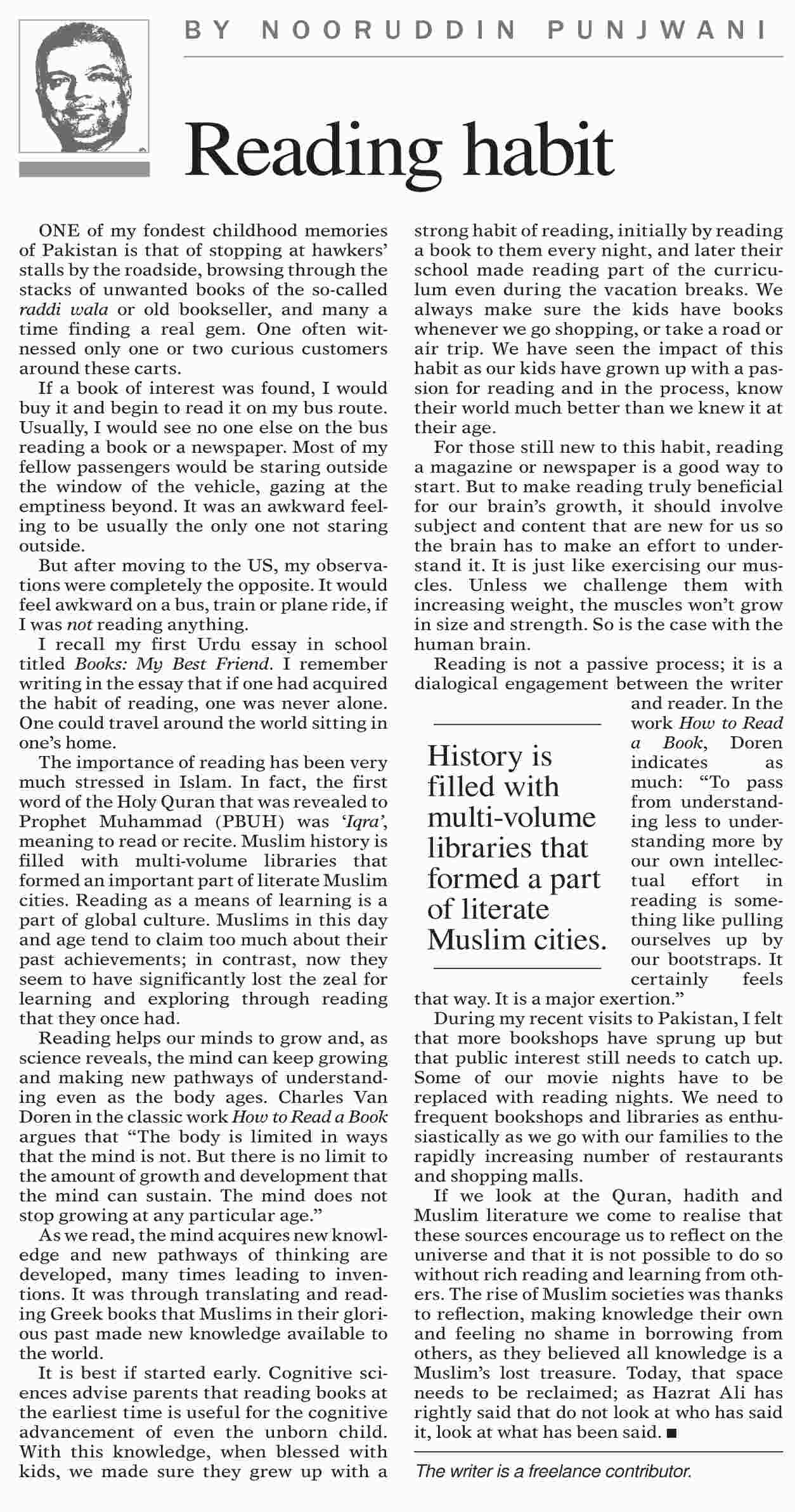 